Scheda di sintesi sulla rilevazione del Nucleo di ValutazioneData di svolgimento della rilevazioneDal 15.07.2020 al 20.07.2020Estensione della rilevazione (nel solo caso di amministrazioni/enti con uffici periferici)Non vi sono uffici perifericiProcedure e modalità seguite per la rilevazione verifica dell’attività svolta dal Responsabile della prevenzione della corruzione e della trasparenza per riscontrare l’adempimento degli obblighi di pubblicazione;esame della documentazione e delle banche dati relative ai dati oggetto di attestazione;colloqui con i responsabili della trasmissione dei dati;colloqui con i responsabili della pubblicazione dei dati;verifica diretta sul sito istituzionale, anche attraverso l’utilizzo di supporti informatici.Aspetti critici riscontrati nel corso della rilevazioneNon tutte le informazioni richieste sono pubblicate sul sitoEventuale documentazione da allegarePER IL NUCLEO DI VALUTAZIONE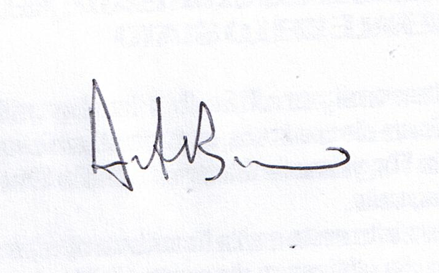 